 Higher English 2014 -15 – Miss McDougalUnit Assessments  & ListeningWriting & TalkingUnderstanding, analysis and evaluation – through study of literature, language and media pupils will demonstrate their ability to understand, analyse and evaluate using READING and LISTENING skills.Creation and Production - pupils will demonstrate ability to produce detailed, complex and technically accurate texts using their WRITING and TALKING skills. .These are formal internal assessments which assess minimum competency to make sure pupils are on the right course. Students must pass all unit assessments in order to be presented for Higher.  Only one resit is allowed.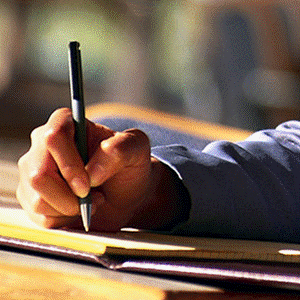 The Writing Folio- 30% Creative -Personal Writing OR-Short Story/Drama/PoetryPersuasive EssayPoetry: Gerard Manley Hopkins, Heaney, Lochhead.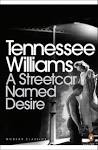 Drama: A Streetcar Named Desire by  WilliamsProse: SCOTTISH SET TEXT The Cone Gatherers by Robin JenkinsCritical  Exam – 40%This paper has two sections:Part 1: Critical essay.  Pupils will have 45 minutes  to write one critical essay.  This is worth 20 marks.  Pupils will write on either drama or poetry.  Pupils must demonstrate effective…Understanding- of the text and of the question.Analysis- of textual references in depth.Evaluation- of the effectiveness of textual references.Expression- of essay must be precise, structured and technical.Part 2: Textual Analysis of Scottish set text.  Pupils will have to answer questions on their chosen Scottish text.  This is worth 20 marks.Pupils must demonstrate and apply their understanding, analysis and evaluation skills.  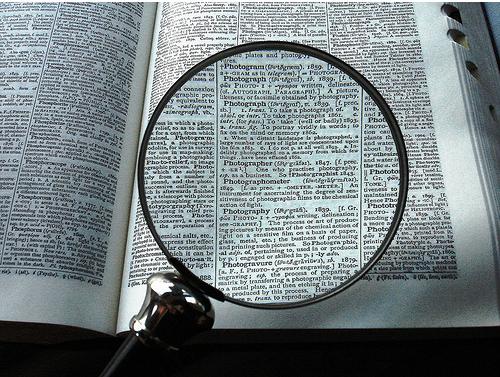 Reading Exam – 30%Students must answer questions on two non-fiction passages in 1hr 30 minutes.  This paper is worth 30 marks.  Students must demonstrate their ability to answer…Understanding Questions- use own words to explain key aspects of texts and summarise information for a purpose.Analysis Questions- identify and explain language techniques of Imagery, Sentence Structure, Tone.Evaluation Questions- identify effective aspects of text and explain effectiveness.